Всероссийский творческий конкурс «Загадочный мир космоса»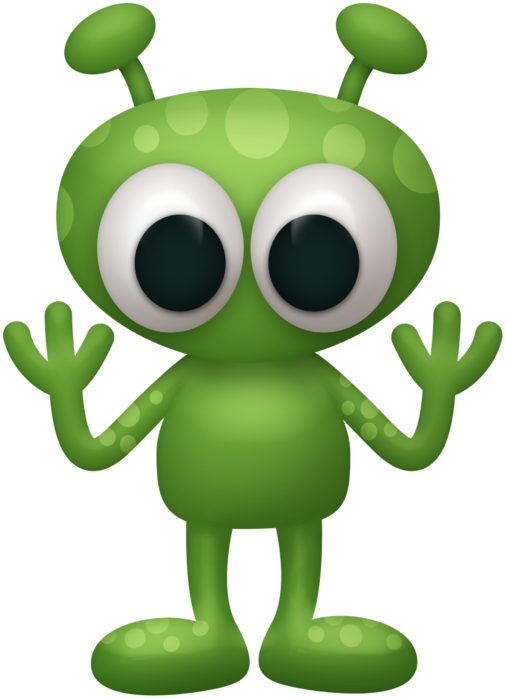 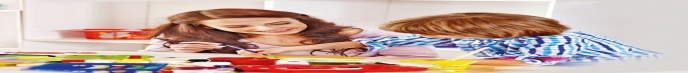 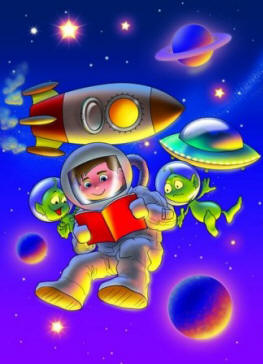 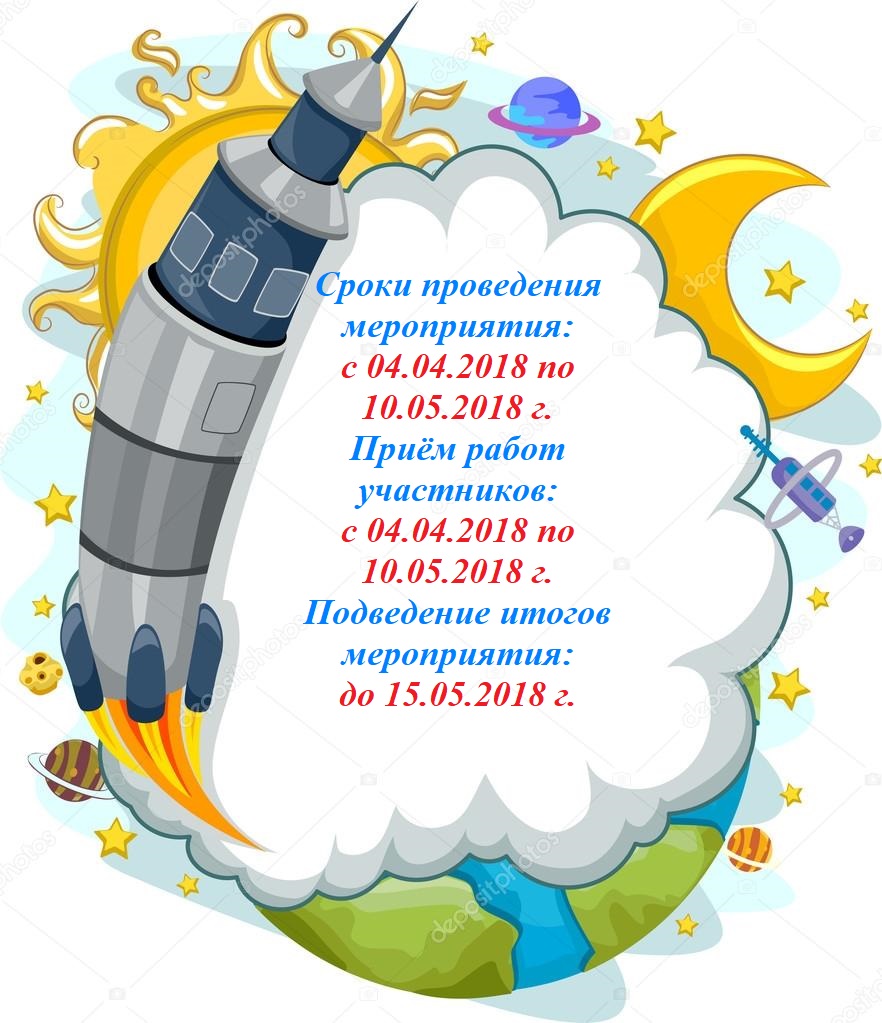 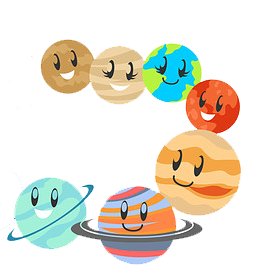 